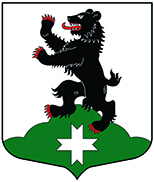 Муниципальное образование«Бугровское сельское поселение»Всеволожского муниципального района   Ленинградской областиСОВЕТ ДЕПУТАТОВРЕШЕНИЕ    22.07.2015                                                                                             № 44      п.БугрыО внесении изменений в решение Совета                                                                                      депутатов от 19.12.2014 № 45«О бюджете муниципального образования                                                                                           «Бугровское сельское поселение» Всеволожскогомуниципального района  Ленинградской области на 2015 год   и на плановый период 2016 и 2017 годов»(с изменениями на 15 апреля 2015 года)   На основании Бюджетного кодекса Российской Федерации, Федерального закона Российской Федерации от 06.10.2003 № 131-ФЗ «Об общих принципах организации местного самоуправления в Российской Федерации», рассмотрев представленные администрацией МО «Бугровское сельское поселение» Всеволожского муниципального района Ленинградской области предложения по внесению изменений в бюджет МО «Бугровское сельское поселение», Совет депутатов муниципального образования «Бугровское сельское поселение» Всеволожского муниципального района Ленинградской области, р е ш и л:                                                     1. Внести в решение Совета депутатов от 19 декабря 2014 года  № 45 «О бюджете муниципального образования «Бугровское сельское поселение» на 2015 год и на плановый период 2016 и 2017 годов» (с изменениями на 15 апреля 2015 года)   следующие изменения:1.1. Изложить пункт 1 статьи 1 в следующей редакции:«Утвердить основные характеристики бюджета муниципального образования «Бугровское сельское поселение» на 2015 год:прогнозируемый общий объем доходов бюджета муниципального образования «Бугровское сельское поселение» в сумме 129 456,1 тысяч рублей;общий объем расходов бюджета муниципального образования «Бугровское сельское поселение» в сумме 135 593,4 тысяч рублейпрогнозируемый дефицит бюджета МО «Бугровское сельское поселение» в сумме 22 604,3 тысячи рублей».1.2. Приложение 1 «Источники внутреннего финансирования дефицита бюджета МО «Бугровское сельское поселение»  на 2015 год» утвердить в новой редакции (приложение 1 настоящему решению).1.3. Приложение 3  «Доходы    бюджета МО «Бугровское сельское поселение» на 2015 год»  утвердить в новой редакции (приложение 2 к настоящему решению).1.3. Исключить из приложения 7 «Перечень и коды главных администраторов доходов бюджета МО «Бугровское сельское поселение» код 001 2 08 05000 10 0000 180 «Перечисления из бюджетов сельских поселений (в бюджеты поселений) для осуществления возврата (зачета) излишне уплаченных или излишне взысканных сумм налогов, сборов и иных платежей, а также сумм процентов за несвоевременное  осуществление такого возврата и процентов, начисленных на излишне взысканные суммы».1.4. Приложение 9 «Распределение бюджетных ассигнований по целевым статьям (муниципальным программам МО «Бугровское сельское поселение»  и непрограммным направлениям деятельности) группам и подгруппам видов расходов бюджетов, а также по разделам и подразделам классификации расходов бюджета на 2015 год» утвердить в новой редакции (приложение 3  к настоящему решению).1.5.  Приложение 11 «Распределение бюджетных ассигнований по разделам, подразделам, целевым статьям (муниципальным программам МО «Бугровское сельское поселение»  и непрограммным направлениям деятельности) группам и подгруппам видов расходов классификации расходов бюджета на 2015 год» утвердить в новой редакции (приложение 4 к настоящему решению).1.6. Приложение 13 «Ведомственная структура бюджета муниципального образования «Бугровское сельское поселение» на 2015 год утвердить в новой редакции (приложение 5  к настоящему решению).    2. Настоящее решение подлежит официальному опубликованию и вступает в силу после его официального опубликования.Глава муниципального образования                        Г.И.Шорохов          